    Öğrenci                         	            Danışman                  			Anabilim Dalı Başkanı                       .../.../.....                          	             .../..../.....	         			   ..../...../.......                               Adı SOYADI	       		         Adı SOYADI                  		                Adı SOYADI                                İMZA                                	              İMZA	                           		        İMZA                                         NOT 1: Bu form bilgisayar ortamında doldurularak, ilgili Anabilim Dalı’na teslim edilmeli ve Anabilim Dalı Başkanlığı’nın üst 	yazısıyla Enstitüye gönderilmelidir.NOT 2: Bu form Tez İzleme Komite üyesi veya Danışmanın farklı bir kurumda görev yapması halinde görevlendirme yapılabilmesi 	için tanzim edilecektir. Danışman ve Tez İzleme Komite üyelerinin Üniversitemiz bünyesinde görev yapması halinde bu 	form Enstitüye gönderilmeyecektir..	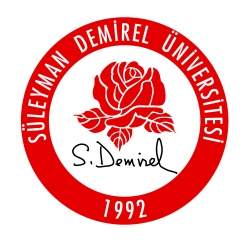 T.C.SÜLEYMAN DEMİREL ÜNİVERSİTESİSOSYAL BİLİMLER ENSTİTÜSÜ…………….. ANABİLİM DALI BAŞKANLIĞIDOKTORA TEZ İZLEME SINAV TARİHİ BELİRLEME FORMUT.C.SÜLEYMAN DEMİREL ÜNİVERSİTESİSOSYAL BİLİMLER ENSTİTÜSÜ…………….. ANABİLİM DALI BAŞKANLIĞIDOKTORA TEZ İZLEME SINAV TARİHİ BELİRLEME FORMUT.C.SÜLEYMAN DEMİREL ÜNİVERSİTESİSOSYAL BİLİMLER ENSTİTÜSÜ…………….. ANABİLİM DALI BAŞKANLIĞIDOKTORA TEZ İZLEME SINAV TARİHİ BELİRLEME FORMUT.C.SÜLEYMAN DEMİREL ÜNİVERSİTESİSOSYAL BİLİMLER ENSTİTÜSÜ…………….. ANABİLİM DALI BAŞKANLIĞIDOKTORA TEZ İZLEME SINAV TARİHİ BELİRLEME FORMU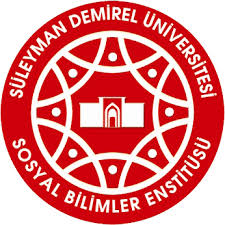 Sayı:											Tarih:Sayı:											Tarih:Sayı:											Tarih:Sayı:											Tarih:Sayı:											Tarih:Sayı:											Tarih:Sayı:											Tarih:I - ÖĞRENCİ BİLGİLERİ I - ÖĞRENCİ BİLGİLERİ I - ÖĞRENCİ BİLGİLERİ I - ÖĞRENCİ BİLGİLERİ I - ÖĞRENCİ BİLGİLERİ I - ÖĞRENCİ BİLGİLERİ I - ÖĞRENCİ BİLGİLERİ I - ÖĞRENCİ BİLGİLERİ Adı Soyadı Adı Soyadı Öğrenci NumarasıÖğrenci NumarasıAnabilim Dalı Anabilim Dalı Dönemi Dönemi   Temmuz-Aralık (Güz Dönemi)          Ocak-Haziran (Bahar Dönemi)                Temmuz-Aralık (Güz Dönemi)          Ocak-Haziran (Bahar Dönemi)                Temmuz-Aralık (Güz Dönemi)          Ocak-Haziran (Bahar Dönemi)                Temmuz-Aralık (Güz Dönemi)          Ocak-Haziran (Bahar Dönemi)                Temmuz-Aralık (Güz Dönemi)          Ocak-Haziran (Bahar Dönemi)                Temmuz-Aralık (Güz Dönemi)          Ocak-Haziran (Bahar Dönemi)              II- TEKLİF EDİLEN SINAV JÜRİ BİLGİLERİII- TEKLİF EDİLEN SINAV JÜRİ BİLGİLERİII- TEKLİF EDİLEN SINAV JÜRİ BİLGİLERİII- TEKLİF EDİLEN SINAV JÜRİ BİLGİLERİII- TEKLİF EDİLEN SINAV JÜRİ BİLGİLERİII- TEKLİF EDİLEN SINAV JÜRİ BİLGİLERİII- TEKLİF EDİLEN SINAV JÜRİ BİLGİLERİII- TEKLİF EDİLEN SINAV JÜRİ BİLGİLERİUnvan Ad SOYADÜniversiteFakülteFakülteAnabilim DalıAnabilim DalıDanışmanDanışmanAnabilim Dalı İçinden ÜyeAnabilim Dalı İçinden ÜyeABD Dışı/Kurum Dışı ÜyeABD Dışı/Kurum Dışı ÜyeIII- SINAV BİLGİLERİ	III- SINAV BİLGİLERİ	III- SINAV BİLGİLERİ	III- SINAV BİLGİLERİ	III- SINAV BİLGİLERİ	III- SINAV BİLGİLERİ	III- SINAV BİLGİLERİ	III- SINAV BİLGİLERİ	TarihTarihSaatSaatYerYer